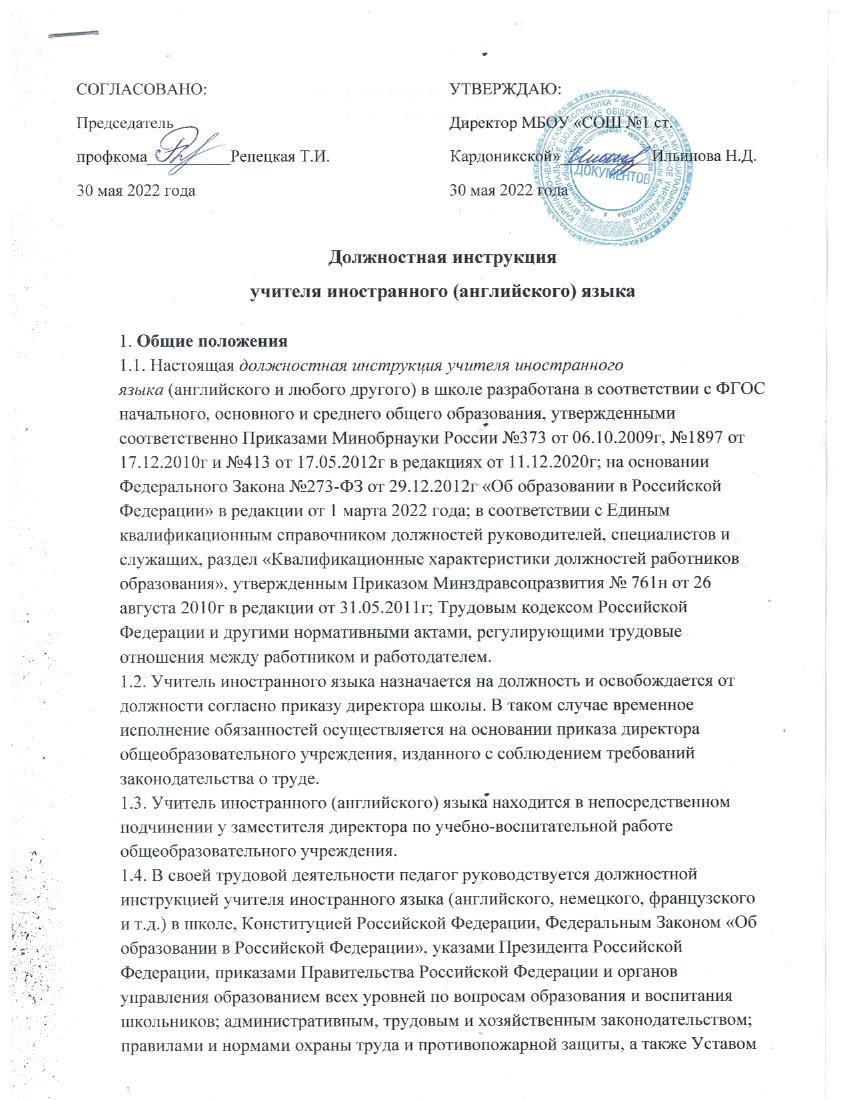 Должностная инструкция учителя технологии
1. Общие положения должностной инструкции
1.1. Настоящая должностная инструкция учителя технологии в школе разработана с учетом требований ФГОС ООО и СОО, утвержденными соответственно Приказами Минобрнауки России №1897 от 17.12.2010г и №413 от 17.05.2012г в редакциях от 11.12.2020г., на основании ФЗ №273 от 29.12.2012г «Об образовании в Российской Федерации» в редакции от 1 марта 2022 года; на основании Единого квалификационного справочника должностей руководителей, специалистов и служащих (раздел «Квалификационные характеристики должностей работников образования»), утвержденного Приказом Минздравсоцразвития № 761н от 26.08.2010г. в редакции от 31.05.2011г; в соответствии с Трудовым кодексом РФ и другими нормативными актами, регулирующими трудовые отношения между работником и работодателем.
1.2. Учитель технологии школы назначается и освобождается от должности приказом директора общеобразовательного учреждения.
1.3. имеющее высшее профессиональное образование или среднее профессиональное образование по направлению подготовки "Образование и педагогика" или в области, соответствующей преподаваемому предмету, без предъявления требований к стажу работы либо высшее профессиональное образование или среднее профессиональное образование и дополнительное профессиональное образование по направлению деятельности в образовательном учреждении без предъявления требований к стажу работы.соответствующее требованиям, касающимся прохождения предварительного (при поступлении на работу) и периодических медицинских осмотров, внеочередных медицинских осмотров по направлению работодателя, обязательного психиатрического освидетельствования (не реже 1 раза в 5 лет), профессиональной гигиенической подготовки и аттестации (при приеме на работу и далее не реже 1 раза в 2 года), вакцинации, а также имеющее личную медицинскую книжку с результатами медицинских обследований и лабораторных исследований, сведениями о прививках, перенесенных инфекционных заболеваниях, о прохождении профессиональной гигиенической подготовки и аттестации с допуском к работе;не имеющее ограничений на занятия педагогической деятельностью, изложенных в статье 331 "Право на занятие педагогической деятельностью" Трудового кодекса Российской Федерации.1.4. Учитель технологии находится в непосредственном подчинении у заместителя директора по учебно-воспитательной работе общеобразовательной организации.1.5. В своей деятельности учитель технологии руководствуется Конституцией Российской Федерации, Федеральным Законом «Об образовании в Российской Федерации», указами Президента Российской Федерации, решениями Правительства Российской Федерации и органов управления образованием всех уровней по вопросам образования и воспитания обучающихся; административным, трудовым и хозяйственным законодательством.
1.6. Педагог руководствуется в школе настоящей должностной инструкцией учителя технологии, правилами и нормами охраны труда и пожарной безопасности, а также Уставом и локальными правовыми актами школы (в том числе Правилами внутреннего трудового распорядка, приказами и распоряжениями директора), 2.4.3648-20 «Санитарно-эпидемиологические требования к организациям воспитания и обучения, отдыха и оздоровления детей и молодежи», Трудовым договором. Учитель технологии соблюдает Конвенцию о правах ребенка.
1.7. приоритетные направления и перспективы развития педагогической науки и образовательной системы Российской Федерации;требованиями ФГОС основного общего образования и среднего общего образования к преподаванию технологии, рекомендации по внедрению Федерального государственного образовательного стандарта в общеобразовательном учреждении.программы и учебники по технологии, отвечающие положениям Федерального государственного образовательного стандарта (ФГОС) основного общего и среднего общего образования;законы и иные нормативные правовые акты, регламентирующие образовательную деятельность;основы общетеоретических дисциплин в объёме, необходимом для решения педагогических, научно-методических и организационно-управленческих задач, педагогику, психологию, возрастную физиологию, школьную гигиену;методику преподавания предмета «Технологии» и воспитательной работы;требования к оснащению и оборудованию учебных кабинетов;современные педагогические технологии продуктивного, дифференцированного обучения, реализации компетентностного подхода, развивающего обучения;методы убеждения и аргументации своей позиции, установления контактов с обучающимися разных возрастных категорий, их родителями (лицами, их заменяющими), коллегами по работе;современные формы и методы обучения и воспитания школьников;технологии диагностики причин конфликтных ситуаций, их профилактики и разрешения;педагогику, физиологию и психологию;основы экологии, экономики и социологии;основы работы с персональным компьютером, принтером, мультимедийным проектором;основы работы с текстовыми редакторами, презентациями, электронными таблицами, электронной почтой и браузерами;средства обучения, используемые учителем технологии в процессе преподавания технологии и их дидактические возможности;инструкции по охране труда и пожарной безопасности, при выполнении работ с учебным, демонстрационным, компьютерным оборудованием и оргтехникой.1.8. Педагогическому работнику запрещается использовать образовательную деятельность для политической агитации, принуждения обучающихся к принятию политических, религиозных или иных убеждений либо отказу от них, для разжигания социальной, расовой, национальной или религиозной розни, для агитации, пропагандирующей исключительность, превосходство либо неполноценность граждан по признаку социальной, расовой, национальной, религиозной или языковой принадлежности, их отношения к религии, в том числе посредством сообщения обучающимся недостоверных сведений об исторических, о национальных, религиозных и культурных традициях народов, а также для побуждения обучающихся к действиям, противоречащим Конституции Российской Федерации.
1.9. Работник должен знать свою должностную инструкцию учителя технологии, правила по охране труда и пожарной безопасности, пройти обучение и иметь навыки оказания первой помощи, знать порядок действий при возникновении чрезвычайной ситуации и эвакуации.2. Функции
Основными направлениями деятельности учителя технологии являются:
2.1. Обучение и воспитание детей с учетом специфики своего предмета и возрастных особенностей обучающихся, в соответствии с разработанной образовательной программой общеобразовательного учреждения и требованиями ФГОС к преподаванию предмета «Технологии».
2.2. Содействие социализации школьников, формированию у них общей культуры, осознанному выбору ими и последующему освоению профессиональных образовательных программ.
2.3. Обеспечение соблюдения норм и правил охраны труда и пожарной безопасности в учебном кабинете во время занятий, внеклассных предметных мероприятий, обеспечение должного контроля выполнения учащимися инструкций по охране труда.
2.4. Организация внеурочной занятости, исследовательской и проектной деятельности учащихся по своему предмету.3. Должностные обязанности
3.1. Осуществляет обучение и воспитание учащихся с учетом их психолого-физиологических особенностей, специфики преподаваемого предмета и требований ФГОС основного общего образования к преподаванию технологии.
3.2. Обеспечивает уровень подготовки учащихся, соответствующий требованиям государственного образовательного стандарта основного общего образования.
3.3. Способствует формированию общей культуры личности, социализации, осознанного выбора и освоения образовательных программ, используя разнообразные формы, приемы, методы и средства обучения, в том числе по индивидуальным учебным планам в рамках федеральных государственных образовательных стандартов, современные образовательные технологии, включая информационные, а также цифровые образовательные ресурсы.
3.4. Планирует и осуществляет учебную деятельность в соответствии с образовательной программой общеобразовательного учреждения, разрабатывает рабочую программу по предмету «Технологии» на основе примерных основных общеобразовательных программ и обеспечивает ее выполнение, организуя и поддерживая разнообразные виды деятельности обучающихся, ориентируясь на личность обучающегося, развитие его мотивации, познавательных интересов, способностей.
3.5. Организует самостоятельную деятельность обучающихся, в том числе – исследовательскую; реализует проблемное обучение; осуществляет связь обучения по предмету с практикой, обсуждает с учащимися актуальные события современности.
3.6. Может осуществлять контрольно-оценочную деятельность в образовательных отношениях с использованием современных способов оценивания в условиях информационно-коммуникационных технологий (ведение электронных форм документации, в том числе электронного журнала и дневников обучающихся).
3.7. Обеспечивает уровень подготовки учащихся, соответствующий требованиям государственного образовательного стандарта. Оценивает эффективность и результаты обучения школьников по своему предмету.
3.8. Использует наиболее эффективные формы, методы и средства обучения, новые педагогические технологии, при этом учитывая личные качества каждого обучаемого ребенка. Участвует в разработке качественных образовательных программ по технологии.
3.9. Учитель технологии обязан иметь рабочую образовательную программу по предмету «Технологии», календарно-тематическое планирование на год по предмету в каждой параллели классов и рабочий план на каждый урок.
3.10. Ведёт в установленном порядке учебную документацию, осуществляет текущий контроль успеваемости и посещаемости учащихся на уроках, выставляет текущие оценки в классный журнал и дневники, своевременно сдаёт администрации школы необходимые отчётные данные.
3.11. Заменяет уроки отсутствующих учителей технологии по распоряжению администрации.
3.12. Выполняет свою должностную инструкцию учителя технологии, Устав школы, Коллективный договор, Правила внутреннего трудового распорядка, Трудовой договор, а также локальные акты учреждения, приказы директора школы.
3.13. Соблюдает права и свободы обучающихся, содержащиеся в Законе РФ «Об образовании» и Конвенции о правах ребёнка, этические нормы поведения, является примером для учащихся и воспитанников.
3.14. Соблюдает этические нормы поведения в образовательном учреждении, общественных местах, соответствующие социально-общественному положению учителя технологии.
3.15. Обеспечивает охрану жизни и здоровья обучающихся детей во время образовательной деятельности, внеклассных предметных мероприятий.
3.16. Осуществляет связь с родителями обучающихся (или их законными представителями) и по приглашению классных руководителей посещает родительские собрания.
3.17. Систематически повышает свою профессиональную квалификацию и компетенцию, участвует в деятельности методических объединений и других формах методической работы.
3.18. Согласно годовому плану работы учреждения принимает участие в педагогических советах, производственных совещаниях, совещаниях при директоре, семинарах, круглых столах, внеклассных предметных мероприятиях, предметных неделях, а также в предметных МО и методических объединениях, проводимых вышестоящей организацией.
3.19. В соответствии с графиком дежурства по школе дежурит во время перемен между уроками. Приходит на дежурство за 20 минут до начала уроков и уходит через 20 минут после их окончания.
3.20. Проходит периодически обязательные медицинские обследования 1 раз в год.
3.21. Поддерживает учебную дисциплину, контролирует режим посещения занятий по технологии школьниками.
3.22. Немедленно сообщает дежурному администратору и директору школы о каждом несчастном случае, принимает меры по оказанию доврачебной помощи пострадавшим.
3.23. Принимает участие в ГВЭ и ЕГЭ.
3.24. Готовит и использует в обучении различный дидактический материал, наглядные пособия.
3.25. Контролирует наличие у учащихся рабочих тетрадей, тетрадей для контрольных (лабораторных) работ, соблюдение установленного в школе порядка их оформления, ведения, соблюдение единого орфографического режима.
3.26. Своевременно по указанию заместителя директора школы по учебно-воспитательной работе заполняет и предоставляет для согласования график проведения контрольных работ.
3.27. Хранит работы школьников в течение всего года.
3.28. Организует совместно с коллегами проведение школьной олимпиады по технологии. Формирует сборные команды общеобразовательного учреждения для участия в следующих этапах олимпиад по своему предмету.
3.29. Организует участие учащихся в конкурсах, во внеклассных предметных мероприятиях, в предметных неделях, защитах исследовательских работ и творческих проектов, соревнованиях, эстафетах, в оформлении предметных стенгазет и, по возможности, организует внеклассную работу по своему предмету.
3.30. Осуществляет межпредметные связи в процессе преподавания технологии.
3.31. изменять по своему усмотрению расписание занятий;отменять, удлинять или сокращать продолжительность уроков (занятий) и перемен между ними;удалять учащихся с уроков;использовать в учебной деятельности неисправное оборудование или техническое оборудование с явными признаками повреждения;курить в помещении и на территории школы.3.32. проводит паспортизацию своего кабинета;постоянно пополняет школьные мастерские методическими пособиями, необходимыми для осуществления учебной программы по предмету «Технологии», приборами, техническими средствами обучения, дидактическими материалами и наглядными пособиями;организует с учащимися работу по изготовлению наглядных пособий;в соответствии с приказом директора «О проведении инвентаризации» списывает в установленном порядке имущество, пришедшее в негодность;разрабатывает инструкции по охране труда и технике безопасности для школьных мастерских;осуществляет постоянный контроль соблюдения учащимися инструкций по охране труда в школьных мастерских, а также правил техники безопасности и поведения;проводит инструктаж учащихся по охране труда и технике безопасности, по правилам поведения в учебном кабинете с обязательной регистрацией в журнале инструктажа, осуществляет изучение учениками правил и требований охраны труда и безопасности жизнедеятельности;принимает участие в смотре-конкурсе учебных кабинетов, готовит мастерские к приемке на начало нового учебного года.3.33. Осуществляет текущий и профилактический ремонт оборудования и технических средств или организует его проведение. Обеспечивает выполнение обучающимися, воспитанниками требований охраны труда и пожарной безопасности.
3.34. Руководствуется в своей работе Положением об учебных мастерских общеобразовательной школы.
3.35. Совместно с завхозом школы выполняет работу по обеспечению мастерских исправным оборудованием, отвечает за безопасное состояние инструментов, электроприборов, швейных машин и станков, а также за нормальное санитарно-гигиеническое состояние школьных мастерских.
3.36. Разрабатывает и вывешивает на обозрение инструкции по технике безопасности при работе на каждом станке, электрооборудовании, швейной машине, рабочем месте по каждому виду проводимых работ после утверждения их директором и профкомом школы.
3.37. Проводит инструктаж учащихся по технике безопасности при выполнении всех видов работ и использовании инструментов и оборудования с обязательной регистрацией в классном журнале.
3.38. Не допускает установки в мастерских оборудования, не предусмотренного типовыми перечнями, в том числе самодельного, без соответствующего разрешения.
3.39. Не допускает снятия кожухов, экранов и других защитных приспособлений со станков и оборудования.
3.40. Следит за состоянием и наличием защитного заземления (зануления) станков.
3.41. Не допускает учащихся к выполнению запрещенных видов работ для школьников в мастерских (на строгально-пильном, заточном станках, электрифицированными инструментами на 220 В и более, электропаяльниками с потреблением электроэнергии более 42 В), а также долблению, пробивке стен, к работе с топором, мытью окон, чистке электроламп и плафонов.
3.42. Не допускает учащихся к проведению работ или занятий без предусмотренной спецодежды, спецобуви и других средств индивидуальной защиты, обеспечивает комплектование аптечки первичными средствами медицинской помощи.
3.43. Приостанавливает проведение работ или занятий, сопряженных с опасностью для жизни или здоровья, и докладывает об этом директору школы, в соответствии с действующим законодательством несет личную ответственность за несчастные случаи, произошедшие с обучающимися во время образовательной деятельности в результате нарушения норм и правил охраны труда.
3.44. Учитель технологии немедленно извещает директора школы о каждом несчастном случае.
3.45. Учитель технологии обязан уметь оказывать первую медицинскую помощь пострадавшему. Права
4.1. Педагогический работник имеет права, предусмотренные Трудовым Кодексом РФ, Федеральным Законом «Об образовании в Российской Федерации», Уставом школы, Коллективным договором, Правилами внутреннего трудового распорядка.
4.2. на принятие решений, обязательных для выполнения учащимися и принятия мер дисциплинарного воздействия в соответствии с Уставом образовательного учреждения. Давать ученикам во время занятий и перемен распоряжения, относящиеся к организации уроков и обязательному соблюдению ученической дисциплины.на повышение квалификации. В этих целях администрация школы создает условия, необходимые для обучения педагогических работников в учреждениях системы переподготовки и повышения квалификации.на аттестацию на добровольной основе на соответствующую квалификационную категорию и получение её в случае успешного прохождения.информировать директора школы, заместителя директора по АХР о приобретении необходимых в учебной деятельности технических и программных средств, ремонтных работах оборудования и кабинета при необходимости.вносить предложения по улучшению условий учебной деятельности в кабинете, доводить до директора школы обо всех недостатках в обеспечении образовательной деятельности, снижающих работоспособность учащихся на уроках.участвовать в управлении учебным заведением в порядке, который определяется Уставом общеобразовательного учреждения.выбирать и использовать в своей педагогической деятельности образовательные программы, различные эффективные методики обучения и воспитания учащихся, учебные пособия, учебники, методы оценки знаний и умений учеников, рекомендуемые Министерством образования РФ или разработанные самим педагогом и прошедшие необходимую экспертизу.на сокращенную рабочую неделю, на удлиненный оплачиваемый отпуск, на получение пенсии за выслугу лет, социальные гарантии и льготы в порядке, установленном законодательством Российской Федерации.на защиту профессиональной чести и собственного достоинства.на ознакомление с жалобами, докладными и другими документами, которые содержат оценку работы учителя технологии, на свое усмотрение давать по ним объяснения, писать объяснительные.на поощрения, награждения по результатам образовательной деятельности.выбирать и предлагать учащимся полезные для использования в учебе ресурсы Интернет.защищать свои интересы самостоятельно и (или) через представителя, в том числе адвоката, в случае служебного расследования в учебном заведении, связанного с нарушением педагогом норм профессиональной этики.на конфиденциальное служебное расследование, кроме случаев, предусмотренных законодательством Российской Федерации.5. Ответственность
5.1. за реализацию не в полном объеме образовательных программ по предмету «Технологии» в соответствии с учебным планом, расписанием и графиком учебной деятельности;за жизнь и здоровье школьников во время образовательной деятельности и внеклассных предметных мероприятий, тематических экскурсий и поездок, проводимых учителем технологии общеобразовательного учреждения, а также на закрепленной территории дежурства, согласно утвержденного директором графика дежурства педагогических работников;за нарушение прав и свобод обучающихся, определённых законодательством Российской Федерации, Уставом и локальными актами общеобразовательного учреждения;за неоказание первой доврачебной помощи пострадавшему, не своевременное извещение или скрытие от администрации общеобразовательного учреждения несчастного случая;за отсутствие контроля соблюдения учащимися инструкций по охране труда и правил поведения во время занятий, а также во время дежурства учителя технологии.5.2. В случае нарушения Устава общеобразовательного учреждения, условий коллективного договора, Правил внутреннего трудового распорядка, данной должностной инструкции, приказов директора школы учитель технологии подвергается дисциплинарным взысканиям в соответствии со статьёй 192 Трудового кодекса Российской Федерации.
5.3. За применение, в том числе однократное, таких методов воспитания, которые связаны с физическим и (или) психическим насилием над личностью обучающегося, учитель технологии общеобразовательного учреждения может быть уволен по ст. 336, п. 2 Трудового кодекса Российской Федерации;
5.4. За несоблюдение правил пожарной безопасности, охраны труда, санитарно- гигиенических правил и норм организации учебно-воспитательной деятельности учитель технологии общеобразовательного учреждения несет ответственность в пределах определенных административным законодательством Российской Федерации.
5.5. За умышленное причинение общеобразовательному учреждению или участникам образовательных отношений материального ущерба в связи с исполнением (неисполнением) своих должностных обязанностей учитель технологии несёт материальную ответственность в порядке и в пределах, определенных трудовым и (или) гражданским законодательством Российской Федерации.
5.6. За правонарушения, совершенные в процессе осуществления образовательной деятельности несет ответственность в пределах, определенных административным, уголовным и гражданским законодательством Российской Федерации.
5. Взаимоотношения. Связи по должности
Учитель технологии общеобразовательной школы:
6.1. Работает в режиме систематического выполнения объема установленной ему учебной нагрузки, исходя из 36-часовой рабочей недели, согласно расписанию уроков и дополнительных занятий, элективных курсов, кружков. Участвует в плановых общешкольных мероприятиях, педсоветах, заседаниях методического объединения, родительских собраниях, предметных внеклассных мероприятиях, в самостоятельном планировании своей деятельности, на которую не установлены нормы выработки.
6.2. В периоды каникул, не совпадающие с основным отпуском учителя технологии, привлекается администрацией к педагогической, методической или организационной работе в пределах времени, не превышающего в общем учебной нагрузки преподавателя до начала каникул.
6.3. Выступает на совещаниях, педагогических советах, заседаниях методических объединений, семинарах, других мероприятиях по профилю преподаваемого предмета.
6.4. Информирует директора, заместителя директора по учебно-воспитательной работе, заместителя директора по административно-хозяйственной работе обо всех недостатках в обеспечении образовательной деятельности, снижающих активную учебную деятельность и работоспособность обучающихся. Вносит свои предложения по устранению недостатков, по улучшению учебно-воспитательной деятельности и оптимизации работы учителя технологии.
6.5. Принимает под свою персональную ответственность материальные ценности с непосредственным использованием и хранением их в кабинете в случае, если является заведующим учебным кабинетом.
6.6. Заменяет в установленном порядке временно отсутствующих педагогов на условиях почасовой оплаты. Выполняет замену учителя технологии на период временного его отсутствия.
6.7. Получает от администрации школы информацию нормативно-правового и организационно-методического характера, приказы директора и вышестоящих организаций, знакомится под личную подпись с соответствующей документацией.
6.8. Систематически обменивается информацией с коллегами по общеобразовательному учреждению и администрацией по вопросам, входящим в компетенцию преподавателя предмета.
6.9. Информирует директора школы (при отсутствии – иное должностное лицо) о факте возникновения групповых инфекционных и неинфекционных заболеваний, аварийных ситуаций в работе систем электроснабжения, теплоснабжения, водоснабжения, водоотведения, которые создают угрозу возникновения и распространения инфекционных заболеваний и отравлений.